Cabo VerdeCabo VerdeCabo VerdeCabo VerdeApril 2023April 2023April 2023April 2023MondayTuesdayWednesdayThursdayFridaySaturdaySunday123456789Good FridayEaster Sunday101112131415161718192021222324252627282930NOTES: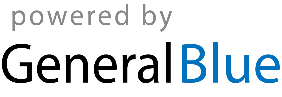 